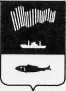 АДМИНИСТРАЦИЯ ГОРОДА МУРМАНСКАП О С Т А Н О В Л Е Н И Е_________                                                                                                          № ____О внесении изменений в постановление администрации города Мурманска от 17.01.2012 № 52 «О создании межведомственной комиссии по признанию помещения жилым помещением, жилого помещения непригодным для проживания и многоквартирного дома аварийным и подлежащим сносу или реконструкции в муниципальном жилищном фонде и частного жилищного фонда пригодным (непригодным) для проживания в городе Мурманске» (в ред. постановлений от 20.08.2013 № 2122, от 24.04.2014                № 1163, от 29.01.2015 № 226, от 23.06.2015 № 1671, от 03.11.2016 № 3354,                                   от 05.12.2016 № 3692)	В соответствии с постановлением Правительства Российской Федерации от 28.01.2006 № 47 «Об утверждении Положения о признании помещения жилым помещением, жилого помещения непригодным для проживания и многоквартирного дома аварийным и подлежащим сносу или реконструкции» п о с т а н о в л я ю:1. Внести в постановление администрации города Мурманска от 17.01.2012 № 52 «О создании межведомственной комиссии по признанию помещения жилым помещением, жилого помещения непригодным для проживания и многоквартирного дома аварийным и подлежащим сносу или реконструкции в муниципальном жилищном фонде и частного жилого помещения пригодным (непригодным) для проживания в городе Мурманске»     (в ред. постановлений от 20.08.2013 № 2122, от 24.04.2014 № 1163,                              от 29.01.2015 № 226, от 23.06.2015 № 1671, от 03.11.2016 № 3354, от 05.12.2016 № 3692) следующие изменения:1.1. В преамбуле слова «32» исключить. 2. Внести в приложение № 1 к постановлению администрации города Мурманска от 17.01.2012 № 52 «О создании межведомственной комиссии по признанию помещения жилым помещением, жилого помещения непригодным для проживания и многоквартирного дома аварийным и подлежащим сносу или реконструкции в муниципальном жилищном фонде и частного жилого помещения пригодным (непригодным) для проживания в городе Мурманске»     (в ред. постановлений от 20.08.2013 № 2122, от 24.04.2014 № 1163,                              от 29.01.2015 № 226, от 23.06.2015 № 1671, от 03.11.2016 № 3354, от 05.12.2016 № 3692) следующие изменения:2.1. Подпункт «б» пункта 5 после слов «с ним» дополнить словами: «или выписку из Единого государственного реестра недвижимости».2.2. В подпункте «а» пункта 6 слово «сведения» заменить словом «выписку».	2.3. В абзаце 6 пункта 6 слово «пятом» заменить словом «четвертом».	2.4. Пункт 8 изложить в следующей редакции: «Комиссия определяет перечень дополнительных документов, необходимых для принятия решений в соответствии с пунктом 47 Положения, утвержденного постановлением Правительства РФ от 28.01.2006 № 47: заключения соответствующих органов государственного контроля и надзора, заключение проектно-изыскательской организации по результатам обследования элементов ограждающих и несущих конструкций жилого помещения, акт государственной жилищной инспекции субъекта Российской Федерации о результатах проведенных в отношении жилого помещения мероприятий по контролю.».	2.5. В пункте 12 слова «распоряжение» заменить словами «правовой акт (постановление)». 	3. Отделу информационно-технического обеспечения и защиты информации администрации города Мурманска (Кузьмин А.Н.) разместить настоящее постановление на официальном сайте администрации города Мурманска в сети Интернет.4. Редакции газеты «Вечерний Мурманск» (Хабаров В.А.) опубликовать настоящее постановление.5.  Настоящее постановление вступает в силу со дня официального опубликования. 6. Контроль за выполнением настоящего постановления возложить на заместителя главы администрации города Мурманска Мирошникову М.А.Главы администрации города Мурманска                                                                                     А.И. Сысоев